2597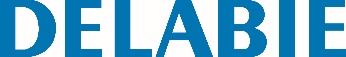 Misturadora mecânica com chuveiro extraívelReferência: 2597 Informação para prescriçãoMisturadora de lavatório com bica pescoço de cisne alta orientável L.190 H.210.Chuveiro extraível com 2 jatos alternados : quebra-jatos/jato chuva.Cartucho cerâmico Ø 40 com limitador de temperatura máxima pré-regulado.Débito 5 l/min a 3 bar.Corpo em latão cromado e comando por manípulo "joystick". Tubo de saída de água misturada em latão L.105.Flexível do chuveiro em Nylon com válvula antirretorno integrada.Flexíveis PEX F3/8".Fixação reforçada.Garantia 10 anos.